Direct Proportion Homework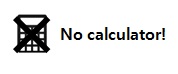 Literacyp is proportional to q. This means that as p increases, 
q will also increase by a multiplied constant, k. (Like scale factors in shape!)Research∝Find (or create) a name for the proportionality symbol that’s better than ‘fishy alpha’.MemoryRemember if…SkillsSkillsStretch    